    April         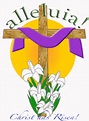 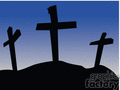 2021March 28 PALM SUNDAY9AM: S.School-Zoom11AM:Worship2913031  6PM: Men’s Mtg10:30 am Making Easter Cups  For  Shut-insApril 01MAUNDY THURSDAY7pm Service at Brk Community UMC02GOOD FRIDAY7pm Service at Brk First UMC03Trustee Workday at 9 AM at Antioch04EASTER SUNDAY7:30am:  Sunrise Service via Zoom11AM:Worship0510:30 AM: Circle One Mtg06076PM: Men’s Mtg - Zoom080910111213146PM: Men’s Mtg - Zoom1516179AM: S.School-Zoom11AM:Worship18419202122232409AM: S.School-Zoom11AM:Worship 6:30 pm Ad Council Meeting6PM: Men’s Mtg - Zoom2526227282930May 19AM: S.School-Zoom11AM:Worship 6PM: Men’s Mtg - Zoom